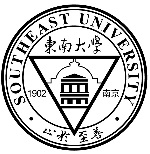 本科毕业设计（论文）开题报告注：开题报告可单独装订，但在院（系）范围内，封面和装订格式必须统一。毕业设计（论文）题目学    号：姓    名：学    院：专    业：指导教师：开题日期：一、选题背景和意义：二、课题关键问题及难点：三、文献综述（或调研报告）：三、文献综述（或调研报告）：四、方案（设计方案、或研究方案、研制方案）论证：五、进度安排：